Ce médicament peut interagir avec d’autres	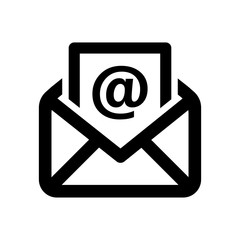 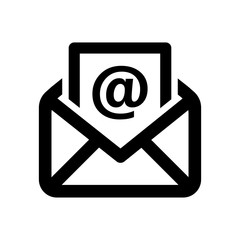 molécules.En cas de prescription d’autres traitements ophtalmiques (collyres, pommades), un délai d'au moins 5 minutes doit être respecté entre les instillations afin d'optimiser l'efficacité de chaque collyre.N’oubliez pas de donner la liste   complète de vos médicaments à votre médecin et à votre pharmacien, même ceux vendus sans ordonnance.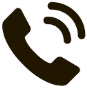   Tacrolimus 0.1 %À quoi sert ce médicament ?Ce médicament est prescrit dans le traitement de la conjonctivite ou kératoconjonctivite vernale sévère, en cas de résistance à d’autres thérapeutiques de 1ère ligne. Il peut également être prescrit dans d’autres indications ophtalmiques.Sa prescription est réservée aux spécialistes en ophtalmologie hospitaliers.Il est disponible uniquement en rétrocession hospitalière. Il s’agit d’un médicament en autorisation d’accès compassionnel (AAC, anciennement ATU), dont la délivrance est soumise à autorisation de l’ANSM, pour une durée limitée à la demande du médecin prescripteur. Il est présenté en flacon de 5 ml, à conserver à température ambiante.Version Août 2023Plan de priseLa posologie est strictement personnelle et                 vous sera expliquée par votre médecin.Habituellement, la posologie est d’une instillation d’une goutte 1 à 2 fois par jour pendant plusieurs semaines, voire plusieurs mois en fonction de l’indication, de l’efficacité et de votre tolérance au médicament.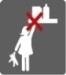 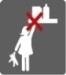 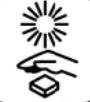 N’arrêtez jamais votre traitement et ne modifiez jamais le rythme d’administration sans avis du prescripteur.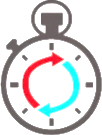 Ne prenez pas de dose double pour compenser la dose que vous avez oublié de prendre.Non recommandé en cas de grossesse ou d’allaitement. Une contraception efficace doit être utilisée pendant le traitement.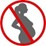 Quelques conseilsSe laver soigneusement les mainsInclinez légèrement la tête vers l’arrièreTirez doucement la paupière inférieure vers le bas et regardez vers le haut Instiller une goutte dans le bas de l’œil puis cligner 2 fois des paupières (meilleure répartition de la goutte sur l’œil). Eviter de toucher l’œil ou les paupières avec l’embout du flaconFermer les yeux pendant 30 secondes et en même temps appuyez légèrement avec votre doigt sur le coin interne de l’œil (meilleure efficacité et réduction du passage du médicament dans le sang).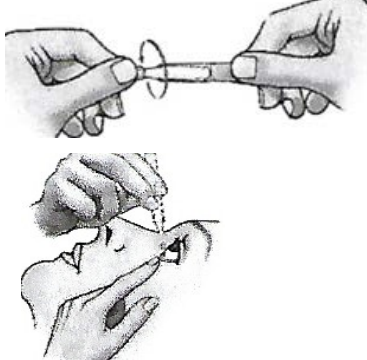 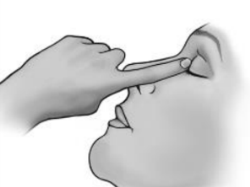 Ne pas jeter les flacons utilisées ou périmées. Rapportez-les à votre pharmacien de ville (Tri Cyclamed®) 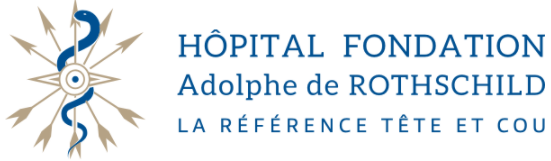 